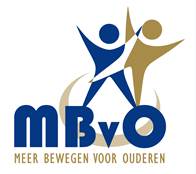 INFORMATIE OPLEIDING MBvO-leid(st)er GYMNASTIEKDen Haag 2019-2020 Beste dame/heer, Hieronder treft u de nodige informatie aan over de opleiding MBvO-leid(st) er gymnastiek.Doel van de opleidingCursisten leren veilig en verantwoord les te geven volgens de visie en de doelstellingen van het Meer Bewegen voor Ouderen (MBvO). Centraal in de methode van lesgeven staat dat de cursist leert om optimaal gebruik te maken van de mogelijkheden van de deelnemers aan de MBvO-lessen. Kernwoorden daarbij zijn; aanpassen, opbouwen, uitdiepen en differentiëren van oefenstof. De kerngroep van de deelnemers aan de MBvO-gymnastieklessen bestaat uit zelfstandig wonende ouderen, meestal in de leeftijdsgroep van 65-80 +. Binnen de opleiding wordt ook aandacht besteed aan minder mobiele ouderen, bewoners van zorginstellingen en jongere senioren vanaf 55 jaar. Onderwerpen die in de opleiding behandeld worden zijn o.amethodiek/didactiek, MBvO methodiek intentioneel lesgeven; werken met materialen en muziek;werken met bewegingsthema’s;	gezondheidskundige aspecten en psychosociale aspecten; verschillende visies op ouder worden;veranderingen in de leefwereld van ouder wordende mensen;consequenties van het ouder worden voor de praktijk van bewegingslessen.MBvO-functioneel trainen (extra toevoeging aan deze opleiding)Beoogde opleidingsresultatenTheorie		De kandidaten hebben kennis van en inzicht in het realiseren van doelstellingen in de praktijksituaties, in het bijzonder die binnen het MBvO. De kandidaten kunnen de theoretische kennis vertalen naar het handelen in de 	praktijk.Methodiek/didactiek	De kandidaten beschikken over voldoende bekwaamheid en praktijkvaardigheden om de doelstellingen van het MBvO te kunnen realiseren.DiplomaDe opleiding is erkend door het ministerie van VWS en staat onder auspiciën van het Koninklijke Gymnastiek Unie (KNGU). Aan de opleiding is een examen verbonden. Wie voldoet aan de gestelde eisen ontvangt het diploma MBvO-leid(st)er gymnastiek.Toelatingseisen- 	Getuitgschrift HBO van de ALO (voorheen akte MO-P)-	Diploma MBO-Sport en Bewegen (voorheen CIOS)-	Akte J-	KNGU-verenigingsleider gymnastiek en/of jazzgymnastiek en/of ritmische gymnastiek-	HBO fysiotherapie-	PABO-	Diploma oefentherapie Mensendieck of Cecar-	AB- of SPW-opleiding-	Gelijkwaardig opleidings- en ervaringsniveau (dispensatie ter beoordeling van de 	cursusorganisatie)Duur en tijdstip van de opleidingDe totale opleidingsduur is 95 uur verdeeld over 19 bijeenkomsten plus vier examendata.StageBij de opleiding hoort minimaal 20 uur stage, die overigens overdag plaatsvinden. De stageplaatsen worden met de cursisten en de cursusleiding in overleg gezocht.Doel van de stage;het oriënteren op de praktijksituatie;het observeren van de ouderen in de praktijksituatie aan de hand van opdrachten vanuit de opleiding;het zelf (delen van) lessen geven.TijdsinvesteringNaast het voorbereiden en bijwonen van de lessen en het doorlopen van een stageperiode, wordt van de cursisten verwacht dat zij tijd besteden aan zelfstudie aan de hand van de lesstof uit het cursusboek/readers, huiswerkopdrachten en aan het voorbereiden van de stagelessen. De totale tijdsinvestering hangt af van de vooropleiding en de ervaring van de cursist. Gemiddeld moet worden gerekend op 60 uur zelfstudie. Vooruitzichten en beroepsmogelijkhedenDoor de toenemende vergrijzing is het te verwachten dat het aantal ouderen dat deel gaat nemen aan MBvO-activiteiten groter wordt. Hierdoor zullen meer gediplomeerde lesgevers nodig zijn. Over het algemeen geeft MBvO-leiding les op freelance basis, gedurende enkele uren per week. Ook kunnen gediplomeerde lesgevers zelfstandig lessen aanbieden. Het steunpunten MBvO in Den Haag van de gemeente Den Haag heeft ten behoeve van de inzet van kader een bemiddelende taak.Cursusplaats, dag en aanvangCursusplaats:	De opleiding vindt plaats in de vergaderzaal van sporthal Zuidhaghe, Beresteinlaan 		625 H te Den Haag Dag en tijd:	Zaterdag van 09.30-15.00 uur (inclusief 30 min. pauze) Aanvang:	7 september 2019  t/m 23 mei 2020 Periode:	9 bijeenkomsten in maart t/m juni en 9 bijeenkomsten en examen in september t/m 		novemberKosten  € 900,-- inclusief cursusmateriaal, stagebeleiding en examenkosten. Voor cursisten woonachtig in Den Haag wordt 50% van de opleiding betaald door de Gemeente Den Haag. Aanmelden Door middel van bijgaand aanmeldformulier kunt u zich voorlopig aanmelden voor de opleiding en aangeven of u naar de informatiebijeenkomst komt.InformatieVoor telefonische informatie (op maandag t/m donderdag tot 12.00 uur) kunt u zich wenden tot Kitty van der Schaft. Telefoonnummer: 070-3537113/06-520.68.844 U kunt ook uw vragen via de mail stellen. E-mail: kitty.vanderschaft@denhaag.nlVOORLOPIG AANMELDINGSFORMULIER OPLEIDING MBvO-LEID(ST)ER GYMNASTIEKPersoonlijke gegevensAchtergrondinformatie Dit formulier voor 1 augustus  a.s. opsturen of mailen naar:Stad en Bestuur dienst OCWDomein Vitale StadT.a.v. K.v.d.Schaft (Spui K10)Postbus 126522500 DP DEN HAAGe-mail: kitty.vanderschaft@denhaag.nlNa volledig invulling van dit formulier ontvangt u bericht dat u tot de opleiding toegelaten wordt. AchternaamVoorlettersRoepnaamAdresGeslachtM       V  Postcode en plaatsTelefoonnummerE-mailadresGeboortedatumGeboorteplaats en -landNationaliteitBurgerservicenummerBeroep:Beroep:Vooropleiding(en):Diploma: JA / NEEGevolgde opleidingen/cursussen die van belang zijn voor het lesgeven aan ouderen en het begeleiden van bewegingsactiviteiten:Diploma: JA / NEEErvaring met leiding geven/lesgeven aan groepen in het algemeen?Vermeld o.a. soort activiteit, duur, frequentie per week/maand/jaar.Ervaring met leiding geven/lesgeven aan groepen in het algemeen?Vermeld o.a. soort activiteit, duur, frequentie per week/maand/jaar.Andere opleidingen/cursussen die van belang zijn bij het lesgeven aan ouderen of bij het leiden van bewegingsactiviteiten in het algemeen.Andere opleidingen/cursussen die van belang zijn bij het lesgeven aan ouderen of bij het leiden van bewegingsactiviteiten in het algemeen.Eigen sport- en bewegingservaring?Vermeld o.a. tak van sport, spelniveau, aantal maanden/jaren.Eigen sport- en bewegingservaring?Vermeld o.a. tak van sport, spelniveau, aantal maanden/jaren.Motivatie: Waarom wilt u juist deze opleiding gaan volgen?Motivatie: Waarom wilt u juist deze opleiding gaan volgen?Welke dagdeel/tijd bent u overdag inzetbaar, zowel tijdens de stage en na de opleiding.Welke dagdeel/tijd bent u overdag inzetbaar, zowel tijdens de stage en na de opleiding.Overige informatie die van belang is. Overige informatie die van belang is. Niet invullen:Ingekomen d.d.